Members are summoned to the Pitcombe Parish Council Meeting to be held at 7.30pm on Tuesday 11th December 2018 at Hadspen Village Hall.Members are reminded that the Council has a general duty to consider the following matters in the exercise of any of its functions: Equal Opportunities (race, gender, sexual orientation, marital status, age and any disability) Crime & Disorder, Health & Safety and Human Rights.Members of the public are invited to attend. The Chairman will allow a period of 10 minutes for questions from the public before the meeting begins. To receive Apologies for Absence.To receive Declarations of any Unregistered Disclosable Interests.To approve the minutes of the Parish Council meeting held on 13th November 2018.To receive reports fromCounty Councillor.District Councillor.PCSO.Matter Arising for report:Highways and Drains To review Planning Applications, Road Closures, Foot Path Diversions.	Outcomes of applications considered at previous meetings: 18/01737/FUL- The erection of an Apiary (bee house) and associated landscape works. Hadspen House, Hadspen Estate, Hadspen, Castle Cary. BA7 7NG – Granted with conditions.18/03123/TPO - Application to carry out tree works to No. 2 Lime Trees known as T1 & T2 shown within Tree Preservation Order SSDC (Pitcombe No.1 1995 confirmed 13th March 1996). Application to carry out tree works within a conservation area (T3, T4, T5, G1 & G2 as shown on location plan). The Old School, Church Lane, Pitcombe. BA10 0PE – Granted with conditions.Other planning matters – To hear any new information regarding SSDC’s stop notice on works at The Railway Embankment (planning application 18/01820/OUT) and agree any action to be taken. Temporary Road Closures – None.Path Diversions - None.Reports from Portfolio holders not covered elsewhere on the agenda.Finance.To review the Budget vs Spend sheet.To approve the cash book and bank reconciliation for October 2018.To approve payments of: To consider paying an invoice received unexpectedly from Andy Baker in relation to maintenance work to the Telephone Box for the sum of £187.00.To note receipt of a request for a grant from Pitcombe News for £400 to be considered for inclusion into the 2019-20 budget.Council Matters: To note receipt of a request from SCC to categorise footpaths in the Parish and to consider agreeing the suggested categories supplied by Charles Brook. To note receipt of a report relating to emergency planning and to consider how to take the project forward.Correspondence/Publications received for report. Friends of Castle Cary Library – To note receipt of a thank you letter for the recently awarded grant and also an invitation to attend a drop-in session on 14th December to find out more about proposals for a new community library.SCC – To note that grit bins will now be filled by SCC but that the Parish Council will have to carry out this service itself from 2019-20.SSDC – To note receipt of an invitation to comment on Castle Cary & Ansford’s Neighbourhood Plan and to consider nominating a member(s) to respond on behalf of the Parish Council. Any Other Business:Please note this item can only be used for statements of information and requests for items to be included on the agenda at the next meeting.Date of the next Parish Council meeting: 9th January 2019 at 7.30pm 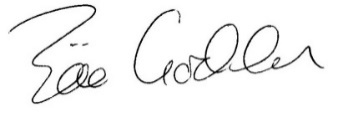 Zöe GoddenSalary and expenses November 2018£226.13HMRCIncome Tax November 2018£47.40Pitcombe PCCGrant 2018-19£1000.00Pitcombe NewsGrant 2018-19£400.00